РЕШЕНИЕПОМШУÖМот  28 марта 2019 г. № 37/2019 – 518О внесении изменений в решение Совета муниципального образования городского округа «Сыктывкар» от 08.07.2011 № 03/2011-67 «Об утверждении Перечня необходимых и обязательных услуг для предоставления муниципальных услуг администрацией муниципального образования городского округа «Сыктывкар» и Порядка определения размера платы за их оказание»Руководствуясь статьей 9 Федерального закона Российской Федерации от 27.07.2010 № 210-ФЗ «Об организации предоставления государственных и муниципальных услуг», статьей 33 Устава муниципального образования городского округа «Сыктывкар»,Совет муниципального образования городского округа «Сыктывкар»РЕШИЛ:Внести в решение Совета муниципального образования городского округа «Сыктывкар» от 08.07.2011 № 03/2011-67 «Об утверждении Перечня необходимых и обязательных услуг для предоставления муниципальных услуг администрацией муниципального образования городского округа «Сыктывкар» и Порядка определения размера платы за их оказание» следующие изменения:приложение № 1 к решению Совета изложить в редакции согласно приложению к настоящему решению.Настоящее решение вступает в силу со дня его официального опубликования.Глава МО ГО «Сыктывкар» –руководитель администрации					                     В.В. КозловПредседатель СоветаМО ГО «Сыктывкар» 						           	А.Ф. ДюПриложение к решению Совета МО ГО «Сыктывкар»от 28 марта 2019 г. № 37/2019 – 518«Приложение № 1к решению Совета МО ГО «Сыктывкар»от 08.07.2011 № 03/2011-67 Перечень услуг, которые являются необходимыми и обязательными для предоставления муниципальных услуг администрацией МО ГО «Сыктывкар» и оказываются организациями, участвующими в предоставлении муниципальных услуг».СОВЕТМУНИЦИПАЛЬНОГО ОБРАЗОВАНИЯГОРОДСКОГО ОКРУГА «СЫКТЫВКАР»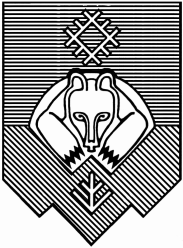 «СЫКТЫВКАР» КАР КЫТШЛÖН МУНИЦИПАЛЬНÖЙ ЮКÖНСА СÖВЕТ № п.п.Наименованиемуниципальной услугиПеречень услуг, которые являются необходимыми и обязательными для предоставления муниципальных услуг 123Выдача ордера (разрешения) на производство земляных работ на территории МО ГО «Сыктывкар»Выдача доверенности, оформленной надлежащим образом и (или) иного документа, подтверждающего полномочия представителя (законного представителя)Выдача ордера (разрешения) на производство земляных работ на территории МО ГО «Сыктывкар»Выдача ситуационного плана-схемы с указанием места проведения работ, объемов и видов производства работ, мест складирования материаловВыдача ордера (разрешения) на производство земляных работ на территории МО ГО «Сыктывкар»Выдача согласования с эксплуатационными предприятиями воздействия в ходе проведения работ на объекты или вмешательства в работу сооружений инженерно-технического обеспечения, транспорта, связи, электро-, газо-, водоснабжения и водоотведенияВыдача ордера (разрешения) на производство земляных работ на территории МО ГО «Сыктывкар»Изготовление проектной документации (рабочего проекта, чертежей) с указанием объемов и видов работВыдача ордера (разрешения) на производство земляных работ на территории МО ГО «Сыктывкар»Выдача временной схемы организации движения транспорта и пешеходов на период проведения работВыдача ордера (разрешения) на производство земляных работ на территории МО ГО «Сыктывкар»Выдача согласования с органами местного самоуправления условий производства работВыдача ордера (разрешения) на производство земляных работ на территории МО ГО «Сыктывкар»Составление календарного графика производства работВыдача ордера (разрешения) на производство земляных работ на территории МО ГО «Сыктывкар»Выдача согласования со специализированной организацией, обслуживающей газоныВыдача ордера (разрешения) на производство земляных работ на территории МО ГО «Сыктывкар»Выдача согласования с собственниками помещений (индивидуальных жилых домов), помещений многоквартирных домов производства земляных работ на земельных участках, принадлежащих на праве собственности, праве общей долевой собственности данным собственникамПризнание помещения жилым помещением, жилого помещения непригодным для проживания и многоквартирного дома аварийным и подлежащим сносу или реконструкции на территории МО ГО «Сыктывкар»Выдача доверенности, оформленной надлежащим образом и (или) иного документа, подтверждающего полномочия представителя (законного представителя)Признание помещения жилым помещением, жилого помещения непригодным для проживания и многоквартирного дома аварийным и подлежащим сносу или реконструкции на территории МО ГО «Сыктывкар»Выдача проекта реконструкции нежилого помещенияПризнание помещения жилым помещением, жилого помещения непригодным для проживания и многоквартирного дома аварийным и подлежащим сносу или реконструкции на территории МО ГО «Сыктывкар»Выдача заключения специализированной организации, проводившей обследование многоквартирного домаПризнание помещения жилым помещением, жилого помещения непригодным для проживания и многоквартирного дома аварийным и подлежащим сносу или реконструкции на территории МО ГО «Сыктывкар»Выдача заключения проектно-изыскательской организации по результатам обследования элементов ограждающих и несущих конструкций жилого помещенияВыдача специального разрешения на движение по автомобильным дорогам тяжеловесного и (или) крупногабаритного транспортного средства по маршрутам, проходящим по автомобильным дорогам местного значения в границах МО ГО «Сыктывкар»Выдача доверенности, оформленной надлежащим образом и (или) иного документа, подтверждающего полномочия представителя (законного представителя)Выдача специального разрешения на движение по автомобильным дорогам тяжеловесного и (или) крупногабаритного транспортного средства по маршрутам, проходящим по автомобильным дорогам местного значения в границах МО ГО «Сыктывкар»Выдача схемы транспортного средства (автопоезда)Выдача специального разрешения на движение по автомобильным дорогам тяжеловесного и (или) крупногабаритного транспортного средства по маршрутам, проходящим по автомобильным дорогам местного значения в границах МО ГО «Сыктывкар»Выдача сведений о технических требованиях к перевозке заявленного грузаВыдача справки-расчета по определению годовой потребности в твердом топливе гражданам, проживающим в домах с печным отоплением на территории МО ГО «Сыктывкар»Выдача доверенности, оформленной надлежащим образом и (или) иного документа, подтверждающего полномочия представителя (законного представителя)Выдача справки-расчета по определению годовой потребности в твердом топливе гражданам, проживающим в домах с печным отоплением на территории МО ГО «Сыктывкар»Выдача справки о составе семьиВыдача справки-расчета по определению годовой потребности в твердом топливе гражданам, проживающим в домах с печным отоплением на территории МО ГО «Сыктывкар»Выдача домовой книгиВыдача справки-расчета по определению годовой потребности в твердом топливе гражданам, проживающим в домах с печным отоплением на территории МО ГО «Сыктывкар»Выдача технического паспорта жилого помещения или справки из Республиканского бюро технической инвентаризации о наличии в жилом помещении печного отопления или справка из Управляющей компании о наличии в жилом помещении печного отопленияПередача муниципального имущества МО ГО «Сыктывкар» в арендуВыдача доверенности, оформленной надлежащим образом и (или) иного документа, подтверждающего полномочия представителя (законного представителя)Передача муниципального имущества МО ГО «Сыктывкар» в арендуВыдача перевода на русский язык документов о государственной регистрации юридического лица или физического лица в качестве индивидуального предпринимателя в соответствии с законодательством соответствующего государства, заверенного надлежащим образомПередача муниципального имущества МО ГО «Сыктывкар» в арендуВыдача документов, подтверждающих соответствие товаров (работ, услуг) установленным требованиям, если такие требования установлены законодательством Российской ФедерацииПередача муниципального имущества МО ГО «Сыктывкар» в арендуВыдача решения об одобрении или о совершении крупной сделкиПередача муниципального имущества МО ГО «Сыктывкар» в безвозмездное пользованиеВыдача доверенности, оформленной надлежащим образом и (или) иного документа, подтверждающего полномочия представителя (законного представителя)Передача муниципального имущества МО ГО «Сыктывкар» в безвозмездное пользованиеВыдача перевода на русский язык документов о государственной регистрации юридического лица или физического лица в качестве индивидуального предпринимателя в соответствии с законодательством соответствующего государства, заверенного надлежащим образомПередача муниципального имущества МО ГО «Сыктывкар» в безвозмездное пользованиеВыдача документов, подтверждающих соответствие товаров (работ, услуг) установленным требованиям, если такие требования установлены законодательством Российской ФедерацииПередача муниципального имущества МО ГО «Сыктывкар» в безвозмездное пользованиеВыдача решения об одобрении или о совершении крупной сделкиПередача муниципального имущества МО ГО «Сыктывкар» в доверительное управлениеВыдача доверенности, оформленной надлежащим образом и (или) иного документа, подтверждающего полномочия представителя (законного представителя)Передача муниципального имущества МО ГО «Сыктывкар» в доверительное управлениеВыдача перевода на русский язык документов о государственной регистрации юридического лица или физического лица в качестве индивидуального предпринимателя в соответствии с законодательством соответствующего государства, заверенного надлежащим образомПередача муниципального имущества МО ГО «Сыктывкар» в доверительное управлениеВыдача документов, подтверждающих соответствие товаров (работ, услуг) установленным требованиям, если такие требования установлены законодательством Российской ФедерацииПередача муниципального имущества МО ГО «Сыктывкар» в доверительное управлениеВыдача решения об одобрении или о совершении крупной сделкиПередача жилых помещений, находящихся в муниципальной собственности МО ГО «Сыктывкар», в собственность гражданВыдача доверенности, оформленной надлежащим образом и (или) иного документа, подтверждающего полномочия представителя (законного представителя)Передача жилых помещений, находящихся в муниципальной собственности МО ГО «Сыктывкар», в собственность гражданВыдача справки с места жительстваПередача жилых помещений, находящихся в муниципальной собственности МО ГО «Сыктывкар», в собственность гражданВыдача документов (справок) со всех мест проживания, подтверждающих, что ранее право на приватизацию жилого помещения гражданами не было использованоПередача жилых помещений, находящихся в муниципальной собственности МО ГО «Сыктывкар», в собственность гражданВыдача справки о составе семьиПередача жилых помещений, находящихся в муниципальной собственности МО ГО «Сыктывкар», в собственность гражданВыдача запроса нотариуса о выдаче дубликата договора передачи жилого помещения в собственностьПредоставление выписки из Реестра муниципальной собственности МО ГО «Сыктывкар»Выдача доверенности, оформленной надлежащим образом и (или) иного документа, подтверждающего полномочия представителя (законного представителя)Предоставление информации об объектах недвижимого имущества, находящегося в муниципальной собственности МО ГО «Сыктывкар» и предназначенного для сдачи в арендуВыдача доверенности, оформленной надлежащим образом и (или) иного документа, подтверждающего полномочия представителя (законного представителя)Предоставление информации о ранее приватизированном имуществе МО ГО «Сыктывкар»Выдача доверенности, оформленной надлежащим образом и (или) иного документа, подтверждающего полномочия представителя (законного представителя)Предоставление мер социальной поддержки на услуги бань на территории МО ГО «Сыктывкар»Выдача доверенности, оформленной надлежащим образом и (или) иного документа, подтверждающего полномочия представителя (законного представителя)Предоставление мер социальной поддержки на услуги бань на территории МО ГО «Сыктывкар»Выдача документов, подтверждающих наличие в жилом помещении частичного благоустройства и (или) печного отопленияОказание единовременной материальной поддержки из резервного фонда администрации МО ГО «Сыктывкар»Выдача доверенности, оформленной надлежащим образом и (или) иного документа, подтверждающего полномочия представителя (законного представителя)Оказание единовременной материальной поддержки из резервного фонда администрации МО ГО «Сыктывкар»Выдача реквизитов счета клиента для перечисления денежных средствПризнание граждан малоимущими для предоставления им по договорам социального найма жилых помещений муниципального жилищного фонда на территории МО ГО «Сыктывкар»Выдача доверенности, оформленной надлежащим образом и (или) иного документа, подтверждающего полномочия представителя (законного представителя)Признание граждан малоимущими для предоставления им по договорам социального найма жилых помещений муниципального жилищного фонда на территории МО ГО «Сыктывкар»Выдача выписки из домовой книги, подтверждающей состав семьиПризнание граждан малоимущими для предоставления им по договорам социального найма жилых помещений муниципального жилищного фонда на территории МО ГО «Сыктывкар»Выдача заключения экспертной организации о стоимости транспортного средства, зарегистрированного в установленном порядке, принадлежащего на правах собственности гражданину (заявителю) (и членам его семьи)Признание гражданина и постоянно проживающих совместно с ним членов его семьи или одиноко проживающего гражданина нуждающимися в предоставлении жилых помещений по договорам найма жилых помещений жилищного фонда социального использования на территории МО ГО «Сыктывкар»Выдача доверенности, оформленной надлежащим образом и (или) иного документа, подтверждающего полномочия представителя (законного представителя)Признание гражданина и постоянно проживающих совместно с ним членов его семьи или одиноко проживающего гражданина нуждающимися в предоставлении жилых помещений по договорам найма жилых помещений жилищного фонда социального использования на территории МО ГО «Сыктывкар»Выдача справки о составе семьи, выдаваемой организацией частной формы собственности, осуществляющей управление жилым домом, подтверждающей факт совместного проживания членов семьи заявителя, с указанием занимаемой общей площади жилого помещенияПризнание гражданина и постоянно проживающих совместно с ним членов его семьи или одиноко проживающего гражданина нуждающимися в предоставлении жилых помещений по договорам найма жилых помещений жилищного фонда социального использования на территории МО ГО «Сыктывкар»Выдача экспертного заключения организации, осуществляющей оценочную деятельность, о стоимости транспортного средства, зарегистрированного в установленном порядке, принадлежащего на праве собственности гражданину и (или) постоянно проживающим совместно с ним членам его семьи или одиноко проживающему гражданинуВыдача выписки из похозяйственной книги МО ГО «Сыктывкар»Выдача доверенности, оформленной надлежащим образом и (или) иного документа, подтверждающего полномочия представителя (законного представителя)Выдача разрешения на вывоз тела умершего с территории МО ГО «Сыктывкар»Выдача доверенности, оформленной надлежащим образом и (или) иного документа, подтверждающего полномочия представителя (законного представителя)Выдача заверенных копий и выписок из постановлений, распоряжений и приказов администрации МО ГО «Сыктывкар»Выдача доверенности, оформленной надлежащим образом и (или) иного документа, подтверждающего полномочия представителя (законного представителя)Выдача администрацией МО ГО «Сыктывкар» архивных справок, копий архивных документов, архивных выписок по архивным документамВыдача доверенности, оформленной надлежащим образом и (или) иного документа, подтверждающего полномочия представителя (законного представителя)Предоставление администрацией МО ГО «Сыктывкар» пользователям архивных документовВыдача доверенности, оформленной надлежащим образом и (или) иного документа, подтверждающего полномочия представителя (законного представителя)Прием заявлений, постановка на учет и направление детей для зачисления в образовательные организации, реализующие основную образовательную программу дошкольного образования на территории МО ГО «Сыктывкар»Выдача доверенности, оформленной надлежащим образом и (или) иного документа, подтверждающего полномочия представителя (законного представителя)Предоставление компенсации родительской платы за присмотр и уход за детьми в образовательных организациях на территории МО ГО «Сыктывкар», реализующих основную общеобразовательную программу дошкольного образованияВыдача доверенности, оформленной надлежащим образом и (или) иного документа, подтверждающего полномочия представителя (законного представителя)Выдача архивных справок работникам организаций образования МО ГО «Сыктывкар»Выдача доверенности, оформленной надлежащим образом и (или) иного документа, подтверждающего полномочия представителя (законного представителя)Предоставление информации об организации общедоступного и бесплатного дошкольного, начального общего, основного общего, среднего общего образования, а также дополнительного образования в общеобразовательных организациях МО ГО «Сыктывкар»Выдача доверенности, оформленной надлежащим образом и (или) иного документа, подтверждающего полномочия представителя (законного представителя)Прием заявлений, документов, а также постановка граждан на учет в качестве нуждающихся в жилых помещениях на территории МО ГО «Сыктывкар»Выдача доверенности, оформленной надлежащим образом и (или) иного документа, подтверждающего полномочия представителя (законного представителя)Прием заявлений, документов, а также постановка граждан на учет в качестве нуждающихся в жилых помещениях на территории МО ГО «Сыктывкар»Выдача справка о составе семьи, выданная организацией частной формы собственности, осуществляющей управление жилым домом, подтверждающая факт совместного проживания гражданина и членов семьи с указанием занимаемой общей площади жилого помещенияПрием заявлений, документов, а также постановка граждан на учет в качестве нуждающихся в жилых помещениях на территории МО ГО «Сыктывкар»Выдача справки филиала Федерального государственного унитарного предприятия «Ростехинвентаризация - Федеральное БТИ» по Республике Коми о наличии в собственности заявителя и лиц, указанных в качестве членов его семьи, недвижимого имущества (жилых помещений), расположенного по месту их жительстваПрием заявлений, документов, а также постановка граждан на учет в качестве нуждающихся в жилых помещениях на территории МО ГО «Сыктывкар»Выдача акта, подтверждающего, что занимаемое заявителем и лицами, указанными в качестве членов его семьи, жилое помещение расположено в зоне разрушения берегов рекПрием заявлений, документов, а также постановка граждан на учет в качестве нуждающихся в жилых помещениях на территории МО ГО «Сыктывкар»Выдача документов, подтверждающих установление факта невозможности проживания граждан в ранее занимаемых жилых помещениях, нанимателями или членами семей нанимателей по договорам социального найма либо собственниками которых они являютсяПрием заявлений, документов, а также постановка граждан на учет в качестве нуждающихся в жилых помещениях на территории МО ГО «Сыктывкар»Выдача кредитного договора (договора займа)Прием заявлений, документов, а также постановка граждан на учет в качестве нуждающихся в жилых помещениях на территории МО ГО «Сыктывкар»Выдача справки кредитора (заимодавца) о сумме остатка основного долга и сумме задолженности по выплате процентов за пользование ипотечным жилищным кредитом (займом)Прием заявлений, документов, а также постановка граждан на учет в качестве нуждающихся в жилых помещениях на территории МО ГО «Сыктывкар»Выдача справки органов службы занятости населения о признании заявителя в установленном порядке безработнымПредоставление гражданам по договорам социального найма жилых помещений муниципального жилищного фонда МО ГО «Сыктывкар»Выдача доверенности, оформленной надлежащим образом и (или) иного документа, подтверждающего полномочия представителя (законного представителя)Предоставление гражданам по договорам социального найма жилых помещений муниципального жилищного фонда МО ГО «Сыктывкар»Выдача документа о составе семьи, подтверждающий факт совместного проживания гражданина и членов его семьиПредоставление гражданам по договорам социального найма жилых помещений муниципального жилищного фонда МО ГО «Сыктывкар»Выдача документов, подтверждающих информацию о каждом гражданине, зарегистрированном в жилом помещении, о прибытии, убытии каждого гражданина из жилого помещенияПредоставление гражданам по договорам социального найма жилых помещений муниципального жилищного фонда МО ГО «Сыктывкар»Выдача выписки из домовой книги или справки о составе семьи и занимаемом жилом помещенииПредоставление гражданам по договорам социального найма жилых помещений муниципального жилищного фонда МО ГО «Сыктывкар»Выдача поквартирной карточкиПредоставление гражданам по договорам социального найма жилых помещений муниципального жилищного фонда МО ГО «Сыктывкар»Выдача справки о составе семьи и занимаемом жилом помещении с нового места жительстваПредоставление гражданам по договорам найма жилых помещений специализированного жилищного фонда МО ГО «Сыктывкар»Выдача доверенности, оформленной надлежащим образом и (или) иного документа, подтверждающего полномочия представителя (законного представителя)Предоставление гражданам по договорам найма жилых помещений специализированного жилищного фонда МО ГО «Сыктывкар»Выдача справки о составе семьи и занимаемом (ранее занимаемом) помещенииПредоставление гражданам по договорам найма жилых помещений специализированного жилищного фонда МО ГО «Сыктывкар»Выдача выписки из домовой книги или справки о составе семьи и занимаемом жилом помещенииПредоставление гражданам по договорам найма жилых помещений специализированного жилищного фонда МО ГО «Сыктывкар»Выдача документов, подтверждающих факт утраты жилого помещения в результате обращения взыскания на это жилое помещениеПредоставление гражданам по договорам найма жилых помещений специализированного жилищного фонда МО ГО «Сыктывкар»Выдача справки в отношении жилых помещений гражданина и членов его семьи о наличии в собственности недвижимого имущества, расположенного по месту их жительстваПредоставление гражданам по договорам найма жилых помещений специализированного жилищного фонда МО ГО «Сыктывкар»Выдача документа, подтверждающего наличие (отсутствие) задолженности за наем и жилищно-коммунальные услуги на жилое помещение маневренного фондаПредоставление информации об очередности граждан, состоящих на учете для улучшения жилищных условий на территории МО ГО «Сыктывкар»Выдача доверенности, оформленной надлежащим образом и (или) иного документа, подтверждающего полномочия представителя (законного представителя)Выдача разрешения на вселение в жилые помещения муниципального жилищного фонда МО ГО «Сыктывкар»Выдача доверенности, оформленной надлежащим образом и (или) иного документа, подтверждающего полномочия представителя (законного представителя)Выдача разрешения на вселение в жилые помещения муниципального жилищного фонда МО ГО «Сыктывкар»Выдача документов, подтверждающих состав семьи в занимаемом жилом помещении, с нового места жительстваВыдача разрешения на вселение в жилые помещения муниципального жилищного фонда МО ГО «Сыктывкар»Выдача документов, подтверждающих состав семьи в занимаемом (ранее занимаемом) жилом помещенииВыдача разрешения на вселение в жилые помещения муниципального жилищного фонда МО ГО «Сыктывкар»Выдача выписки из домовой книги или справки о составе семьи и занимаемом жилом помещенииВыдача разрешения на вселение в жилые помещения муниципального жилищного фонда МО ГО «Сыктывкар»Выдача документов, подтверждающих информацию о каждом гражданине, зарегистрированном в жилом помещении, о прибытии, убытии каждого гражданина из жилого помещенияОформление документов по обмену жилыми помещениями муниципального жилищного фонда МО ГО «Сыктывкар»Выдача доверенности, оформленной надлежащим образом и (или) иного документа, подтверждающего полномочия представителя (законного представителя)Оформление документов по обмену жилыми помещениями муниципального жилищного фонда МО ГО «Сыктывкар»Выдача согласия наймодателя на осуществление обмена жилого помещенияОформление документов по обмену жилыми помещениями муниципального жилищного фонда МО ГО «Сыктывкар»Выдача согласия совместно проживающих с заявителем членов его семьи, в том числе временно отсутствующих членов его семьи на осуществление обмена жилого помещенияПереучет граждан, состоящих на учете для улучшения жилищных условий на территории МО ГО «Сыктывкар»Выдача доверенности, оформленной надлежащим образом и (или) иного документа, подтверждающего полномочия представителя (законного представителя)Переучет граждан, состоящих на учете для улучшения жилищных условий на территории МО ГО «Сыктывкар»Выдача справки о составе семьиПереучет граждан, состоящих на учете для улучшения жилищных условий на территории МО ГО «Сыктывкар»Выдача выписки из домовой книгиПереучет граждан, состоящих на учете для улучшения жилищных условий на территории МО ГО «Сыктывкар»Выдача справки филиалом Федерального государственного унитарного предприятия «Ростехинвентаризация - Федеральное БТИ» по Республике Коми о наличии в собственности заявителя и лиц, указанных в качестве членов его семьи, недвижимого имуществаПереучет граждан, состоящих на учете для улучшения жилищных условий на территории МО ГО «Сыктывкар»Выдача кредитного договора или договора целевого займа, заключенного в целях получения средств на строительство или приобретение жилья на территории Республики КомиПереучет граждан, состоящих на учете для улучшения жилищных условий на территории МО ГО «Сыктывкар»Выдача справки кредитной организацией или организацией, наделенной правом на заключение договоров целевого займа, о величине дохода гражданина (созаемщиков), учтенного при определении размера предоставленного гражданину (созаемщикам) соответственно кредита или целевого займаПереучет граждан, состоящих на учете для улучшения жилищных условий на территории МО ГО «Сыктывкар»Выдача сберегательной книжки либо реквизитов банковского счетаПостановка граждан на учет нуждающихся в предоставлении жилых помещений по договорам найма жилых помещений жилищного фонда социального использования на территории МО ГО «Сыктывкар»Выдача доверенности, оформленной надлежащим образом и (или) иного документа, подтверждающего полномочия представителя (законного представителя)Перевод жилого помещения в нежилое или нежилого помещения в жилое помещение на территории МО ГО «Сыктывкар»Выдача доверенности, оформленной надлежащим образом и (или) иного документа, подтверждающего полномочия представителя (законного представителя)Перевод жилого помещения в нежилое или нежилого помещения в жилое помещение на территории МО ГО «Сыктывкар»Выдача проекта переустройства и (или) перепланировки переводимого помещенияПеревод жилого помещения в нежилое или нежилого помещения в жилое помещение на территории МО ГО «Сыктывкар»Получение согласия в письменной форме всех собственников помещений в многоквартирном доме на перевод жилого (нежилого) помещения в нежилое (жилое) помещениеПредварительное согласование предоставления земельных участков, находящихся в собственности МО ГО «Сыктывкар», и земельных участков, государственная собственность на которые не разграничена, гражданам для индивидуального жилищного строительства, ведения личного подсобного хозяйства в границах населенного пункта, садоводства, дачного хозяйства, гражданам и крестьянским (фермерским) хозяйствам для осуществления крестьянским (фермерским) хозяйством его деятельностиВыдача доверенности, оформленной надлежащим образом и (или) иного документа, подтверждающего полномочия представителя (законного представителя)Предварительное согласование предоставления земельных участков, находящихся в собственности МО ГО «Сыктывкар», и земельных участков, государственная собственность на которые не разграничена, гражданам для индивидуального жилищного строительства, ведения личного подсобного хозяйства в границах населенного пункта, садоводства, дачного хозяйства, гражданам и крестьянским (фермерским) хозяйствам для осуществления крестьянским (фермерским) хозяйством его деятельностиВыдача документов, подтверждающих право заявителя на приобретение земельного участка без проведения торгов и предусмотренных перечнем, установленным уполномоченным Правительством Российской Федерации федеральным органом исполнительной властиПредварительное согласование предоставления земельных участков, находящихся в собственности МО ГО «Сыктывкар», и земельных участков, государственная собственность на которые не разграничена, гражданам для индивидуального жилищного строительства, ведения личного подсобного хозяйства в границах населенного пункта, садоводства, дачного хозяйства, гражданам и крестьянским (фермерским) хозяйствам для осуществления крестьянским (фермерским) хозяйством его деятельностиВыдача схемы расположения земельного участкаПредварительное согласование предоставления земельных участков, находящихся в собственности МО ГО «Сыктывкар», и земельных участков, государственная собственность на которые не разграничена, гражданам для индивидуального жилищного строительства, ведения личного подсобного хозяйства в границах населенного пункта, садоводства, дачного хозяйства, гражданам и крестьянским (фермерским) хозяйствам для осуществления крестьянским (фермерским) хозяйством его деятельностиВыдача проектной документации лесных участковПредварительное согласование предоставления земельных участков, находящихся в собственности МО ГО «Сыктывкар», и земельных участков, государственная собственность на которые не разграничена, гражданам для индивидуального жилищного строительства, ведения личного подсобного хозяйства в границах населенного пункта, садоводства, дачного хозяйства, гражданам и крестьянским (фермерским) хозяйствам для осуществления крестьянским (фермерским) хозяйством его деятельностиВыдача заверенного перевода на русский язык документов о государственной регистрации юридического лица в соответствии с законодательством иностранного государстваПредоставление в постоянное (бессрочное) пользование земельных участков, находящихся в собственности МО ГО «Сыктывкар», и земельных участков, государственная собственность на которые не разграниченаВыдача доверенности, оформленной надлежащим образом и (или) иного документа, подтверждающего полномочия представителя (законного представителя)Согласование местоположения границ земельных участков, граничащих с земельными участками, находящимися в муниципальной собственности МО ГО «Сыктывкар» и государственная собственность на которые не разграниченаВыдача доверенности, оформленной надлежащим образом и (или) иного документа, подтверждающего полномочия представителя (законного представителя) Согласование местоположения границ земельных участков, граничащих с земельными участками, находящимися в муниципальной собственности МО ГО «Сыктывкар» и государственная собственность на которые не разграниченаВыдача межевого плана земельного участкаУтверждение и выдача схемы расположения земельного участка или земельных участков на кадастровом плане территории МО ГО «Сыктывкар»Выдача доверенности, оформленной надлежащим образом и (или) иного документа, подтверждающего полномочия представителя (законного представителя)Утверждение и выдача схемы расположения земельного участка или земельных участков на кадастровом плане территории МО ГО «Сыктывкар»Выдача схемы земельного участка или земельных участковУтверждение и выдача схемы расположения земельного участка или земельных участков на кадастровом плане территории МО ГО «Сыктывкар»Выдача письменного согласия землепользователей, землевладельцев, арендаторов, залогодержателей исходных земельных участковУтверждение и выдача схемы расположения земельного участка или земельных участков на кадастровом плане территории МО ГО «Сыктывкар»Сообщение заявителя (заявителей), содержащее перечень всех зданий, сооружений, расположенных на земельном участке или земельных участках, с указанием их кадастровых (условных, инвентарных) номеров и адресных ориентировУтверждение и выдача схемы расположения земельного участка или земельных участков на кадастровом плане территории МО ГО «Сыктывкар»Выдача решения Федеральной службы государственной регистрации, кадастра и картографииУтверждение и выдача схемы расположения земельного участка или земельных участков на кадастровом плане территории МО ГО «Сыктывкар»Выдача договора купли-продажи недвижимого имуществаУтверждение и выдача схемы расположения земельного участка или земельных участков на кадастровом плане территории МО ГО «Сыктывкар»Выдача топографической съемки земельного участкаВыдача градостроительного плана земельного участка на территории МО ГО «Сыктывкар»Выдача доверенности, оформленной надлежащим образом и (или) иного документа, подтверждающего полномочия представителя (законного представителя)Присвоение, изменение и аннулирование адреса объекту адресации на территории МО ГО «Сыктывкар»Выдача доверенности, оформленной надлежащим образом и (или) иного документа, подтверждающего полномочия представителя (законного представителя)Перевод земель или земельных участков из одной категории в другую на территории МО ГО «Сыктывкар»Выдача доверенности, оформленной надлежащим образом и (или) иного документа, подтверждающего полномочия представителя (законного представителя)Перевод земель или земельных участков из одной категории в другую на территории МО ГО «Сыктывкар»Выдача согласия правообладателя земельного участка на перевод земельного участка из состава земель одной категории в другуюСогласование размещения металлических гаражей для инвалидов на территории МО ГО «Сыктывкар»Выдача доверенности, оформленной надлежащим образом и (или) иного документа, подтверждающего полномочия представителя (законного представителя)Отказ от права пожизненного наследуемого владения, постоянного (бессрочного) пользования земельным участком, расположенным на территории МО ГО «Сыктывкар»Выдача доверенности, оформленной надлежащим образом и (или) иного документа, подтверждающего полномочия представителя (законного представителя)Отказ от права пожизненного наследуемого владения, постоянного (бессрочного) пользования земельным участком, расположенным на территории МО ГО «Сыктывкар»Выдача договора купли-продажи недвижимого имуществаОтказ от права пожизненного наследуемого владения, постоянного (бессрочного) пользования земельным участком, расположенным на территории МО ГО «Сыктывкар»Выдача свидетельства о праве на наследствоОтказ от права пожизненного наследуемого владения, постоянного (бессрочного) пользования земельным участком, расположенным на территории МО ГО «Сыктывкар»Выдача документа, подтверждающего согласие органа, создавшего соответствующее юридическое лицо, или иного действующего от имени учредителя органа, на отказ от права постоянного (бессрочного) пользования земельным участкомОтказ от права безвозмездного пользования, аренды земельного участка, расположенного на территории МО ГО «Сыктывкар»Выдача доверенности, оформленной надлежащим образом и (или) иного документа, подтверждающего полномочия представителя (законного представителя)Отказ от права безвозмездного пользования, аренды земельного участка, расположенного на территории МО ГО «Сыктывкар»Выдача договора купли-продажи недвижимого имуществаОтказ от права безвозмездного пользования, аренды земельного участка, расположенного на территории МО ГО «Сыктывкар»Выдача договора уступки прав и обязанностей по договору аренды земельного участкаПрием документов для внесения изменений в сведения государственного кадастра недвижимости по земельным участкам, находящимся в муниципальной собственности МО ГО «Сыктывкар» и государственная собственность на которые не разграниченаВыдача доверенности, оформленной надлежащим образом и (или) иного документа, подтверждающего полномочия представителя (законного представителя)Прием документов для внесения изменений в сведения государственного кадастра недвижимости по земельным участкам, находящимся в муниципальной собственности МО ГО «Сыктывкар» и государственная собственность на которые не разграниченаВыдача межевого плана земельного участкаПредоставление в аренду земельных участков, находящихся в собственности МО ГО «Сыктывкар», и земельных участков, государственная собственность на которые не разграничена, без проведения торговВыдача доверенности, оформленной надлежащим образом и (или) иного документа, подтверждающего полномочия представителя (законного представителя)Предоставление в аренду земельных участков, находящихся в собственности МО ГО «Сыктывкар», и земельных участков, государственная собственность на которые не разграничена, без проведения торговВыдача перевода на русский язык документов о государственной регистрации юридического лица в соответствии с законодательством иностранного государства, заверенного в установленном порядкеПредоставление в аренду земельных участков, находящихся в собственности МО ГО «Сыктывкар», и земельных участков, государственная собственность на которые не разграничена, без проведения торговВыдача договора, соглашения или иного документа, предусматривающего выполнение международных обязательствПредоставление в аренду земельных участков, находящихся в собственности МО ГО «Сыктывкар», и земельных участков, государственная собственность на которые не разграничена, без проведения торговВыдача специального инвестиционного контрактаПредоставление в аренду земельных участков, находящихся в собственности МО ГО «Сыктывкар», и земельных участков, государственная собственность на которые не разграничена, без проведения торговВыдача решения, на основании которого образован испрашиваемый земельный участок, принятого до 01.03.2015Предоставление в аренду земельных участков, находящихся в собственности МО ГО «Сыктывкар», и земельных участков, государственная собственность на которые не разграничена, без проведения торговВыдача договора аренды исходного земельного участка, заключенного до дня вступления в силу Федерального закона от 21.07.1997 № 122-ФЗ «О государственной регистрации прав на недвижимое имущество и сделок с ним»Предоставление в аренду земельных участков, находящихся в собственности МО ГО «Сыктывкар», и земельных участков, государственная собственность на которые не разграничена, без проведения торговВыдача договора о комплексном освоении территорииПредоставление в аренду земельных участков, находящихся в собственности МО ГО «Сыктывкар», и земельных участков, государственная собственность на которые не разграничена, без проведения торговВыдача решения органа некоммерческой организации о приобретении земельного участкаПредоставление в аренду земельных участков, находящихся в собственности МО ГО «Сыктывкар», и земельных участков, государственная собственность на которые не разграничена, без проведения торговВыдача согласованного расчета долей в праве собственности на общее имуществоПредоставление в аренду земельных участков, находящихся в собственности МО ГО «Сыктывкар», и земельных участков, государственная собственность на которые не разграничена, без проведения торговВыдача договора о развитии застроенной территорииПредоставление в аренду земельных участков, находящихся в собственности МО ГО «Сыктывкар», и земельных участков, государственная собственность на которые не разграничена, без проведения торговВыдача договора об освоении территории в целях строительства жилья экономического классаПредоставление в аренду земельных участков, находящихся в собственности МО ГО «Сыктывкар», и земельных участков, государственная собственность на которые не разграничена, без проведения торговВыдача договора о комплексном освоении территории в целях строительства жилья экономического классаПредоставление в аренду земельных участков, находящихся в собственности МО ГО «Сыктывкар», и земельных участков, государственная собственность на которые не разграничена, без проведения торговВыдача соглашения об изъятии земельного участка для государственных или муниципальных нуждПредоставление в аренду земельных участков, находящихся в собственности МО ГО «Сыктывкар», и земельных участков, государственная собственность на которые не разграничена, без проведения торговВыдача выдержки из лицензии на пользование недрамиПредоставление в аренду земельных участков, находящихся в собственности МО ГО «Сыктывкар», и земельных участков, государственная собственность на которые не разграничена, без проведения торговВыдача концессионного соглашенияПредоставление в аренду земельных участков, находящихся в собственности МО ГО «Сыктывкар», и земельных участков, государственная собственность на которые не разграничена, без проведения торговВыдача договора об освоении территории в целях строительства и эксплуатации наемного дома коммерческого использованияПредоставление в аренду земельных участков, находящихся в собственности МО ГО «Сыктывкар», и земельных участков, государственная собственность на которые не разграничена, без проведения торговВыдача договора об освоении территории в целях строительства и эксплуатации наемного дома социального использованияПредоставление в аренду земельных участков, находящихся в собственности МО ГО «Сыктывкар», и земельных участков, государственная собственность на которые не разграничена, без проведения торговВыдача решения Федеральной службы государственной регистрации, кадастра и картографииПредоставление в аренду земельных участков, находящихся в собственности МО ГО «Сыктывкар», и земельных участков, государственная собственность на которые не разграничена, без проведения торговВыдача договора купли-продажи недвижимого имуществаПредоставление в аренду земельных участков, находящихся в собственности МО ГО «Сыктывкар», и земельных участков, государственная собственность на которые не разграничена, без проведения торговВыдача договора уступки прав и обязанностей по договору аренды земельного участкаПрием заявлений на подготовку и организацию аукциона по продаже земельных участков или на право заключения договора аренды земельных участков, находящихся в собственности МО ГО «Сыктывкар», и земельных участков, государственная собственность на которые не разграничена, расположенных за границами населенных пунктовВыдача доверенности, оформленной надлежащим образом и (или) иного документа, подтверждающего полномочия представителя (законного представителя)Прием заявлений на подготовку и организацию аукциона по продаже земельных участков или на право заключения договора аренды земельных участков, находящихся в собственности МО ГО «Сыктывкар», и земельных участков, государственная собственность на которые не разграничена, расположенных за границами населенных пунктовВыдача технических условий подключенияПредоставление в безвозмездное пользование земельных участков, находящихся в собственности МО ГО «Сыктывкар», и земельных участков, государственная собственность на которые не разграниченаВыдача доверенности, оформленной надлежащим образом и (или) иного документа, подтверждающего полномочия представителя (законного представителя)Предоставление в безвозмездное пользование земельных участков, находящихся в собственности МО ГО «Сыктывкар», и земельных участков, государственная собственность на которые не разграниченаВыдача списков членов некоммерческой организации, созданной гражданами, для ведения огородничества или садоводстваПредоставление в безвозмездное пользование земельных участков, находящихся в собственности МО ГО «Сыктывкар», и земельных участков, государственная собственность на которые не разграниченаВыдача документа, подтверждающего право на предоставление земельного участка в соответствии с целями использования земельного участкаПредоставление в безвозмездное пользование земельных участков, находящихся в собственности МО ГО «Сыктывкар», и земельных участков, государственная собственность на которые не разграниченаВыдача договора безвозмездного пользования зданием, сооружениемПредоставление в безвозмездное пользование земельных участков, находящихся в собственности МО ГО «Сыктывкар», и земельных участков, государственная собственность на которые не разграниченаВыдача документа, удостоверяющего (устанавливающего) права на испрашиваемый земельный участокПредоставление в безвозмездное пользование земельных участков, находящихся в собственности МО ГО «Сыктывкар», и земельных участков, государственная собственность на которые не разграниченаВыдача гражданско-правового договора на строительство или реконструкцию объектов недвижимостиПредоставление в безвозмездное пользование земельных участков, находящихся в собственности МО ГО «Сыктывкар», и земельных участков, государственная собственность на которые не разграниченаВыдача договора найма служебного жилого помещенияПредоставление в безвозмездное пользование земельных участков, находящихся в собственности МО ГО «Сыктывкар», и земельных участков, государственная собственность на которые не разграниченаВыдача решения о создании некоммерческой организацииПредоставление в безвозмездное пользование земельных участков, находящихся в собственности МО ГО «Сыктывкар», и земельных участков, государственная собственность на которые не разграниченаВыдача государственного контрактаПредоставление в безвозмездное пользование земельных участков, находящихся в собственности МО ГО «Сыктывкар», и земельных участков, государственная собственность на которые не разграниченаВыдача решения субъекта Российской Федерации о создании некоммерческой организацииПредоставление в безвозмездное пользование земельных участков, находящихся в собственности МО ГО «Сыктывкар», и земельных участков, государственная собственность на которые не разграниченаВыдача соглашения об изъятии земельного участка для государственных или муниципальных нуждПредоставление в безвозмездное пользование земельных участков, находящихся в собственности МО ГО «Сыктывкар», и земельных участков, государственная собственность на которые не разграниченаВыдача решения Федеральной службы государственной регистрации, кадастра и картографии по Республике КомиПредоставление в безвозмездное пользование земельных участков, находящихся в собственности МО ГО «Сыктывкар», и земельных участков, государственная собственность на которые не разграниченаВыдача договора купли-продажи недвижимого имуществаПредоставление в собственность земельных участков, находящихся в собственности МО ГО «Сыктывкар», и земельных участков, государственная собственность на которые не разграничена, бесплатноВыдача доверенности, оформленной надлежащим образом и (или) иного документа, подтверждающего полномочия представителя (законного представителя)Предоставление в собственность земельных участков, находящихся в собственности МО ГО «Сыктывкар», и земельных участков, государственная собственность на которые не разграничена, бесплатноВыдача договора о развитии застроенной территорииПредоставление в собственность земельных участков, находящихся в собственности МО ГО «Сыктывкар», и земельных участков, государственная собственность на которые не разграничена, бесплатноВыдача свидетельства о праве на наследствоПредоставление в собственность земельных участков, находящихся в собственности МО ГО «Сыктывкар», и земельных участков, государственная собственность на которые не разграничена, бесплатноВыдача согласованного расчета долей в праве собственности на общее имуществоПредоставление в собственность земельных участков, находящихся в собственности МО ГО «Сыктывкар», и земельных участков, государственная собственность на которые не разграничена, бесплатноВыдача решения Федеральной службы государственной регистрации, кадастра и картографииПредоставление в собственность земельных участков, находящихся в собственности МО ГО «Сыктывкар», и земельных участков, государственная собственность на которые не разграничена, бесплатноВыдача договора купли-продажи недвижимого имуществаПредоставление в собственность земельных участков, находящихся в собственности МО ГО «Сыктывкар», и земельных участков, государственная собственность на которые не разграничена, бесплатноВыдача решения органа некоммерческой организации о приобретении земельного участка, относящегося к имуществу общего пользованияПредоставление в собственность земельных участков, находящихся в собственности МО ГО «Сыктывкар», и земельных участков, государственная собственность на которые не разграничена, за плату, без проведения торговВыдача доверенности, оформленной надлежащим образом и (или) иного документа, подтверждающего полномочия представителя (законного представителя)Предоставление в собственность земельных участков, находящихся в собственности МО ГО «Сыктывкар», и земельных участков, государственная собственность на которые не разграничена, за плату, без проведения торговВыдача перевода на русский язык документов о государственной регистрации юридического лица в соответствии с законодательством иностранного государства, заверенного в установленном порядкеПредоставление в собственность земельных участков, находящихся в собственности МО ГО «Сыктывкар», и земельных участков, государственная собственность на которые не разграничена, за плату, без проведения торговВыдача договора о комплексном освоении территорииПредоставление в собственность земельных участков, находящихся в собственности МО ГО «Сыктывкар», и земельных участков, государственная собственность на которые не разграничена, за плату, без проведения торговВыдача свидетельства о праве на наследствоПредоставление в собственность земельных участков, находящихся в собственности МО ГО «Сыктывкар», и земельных участков, государственная собственность на которые не разграничена, за плату, без проведения торговВыдача согласованного расчета долей в праве собственности на общее имуществоПредоставление в собственность земельных участков, находящихся в собственности МО ГО «Сыктывкар», и земельных участков, государственная собственность на которые не разграничена, за плату, без проведения торговВыдача решения органа некоммерческой организации о приобретении земельного участкаПредоставление в собственность земельных участков, находящихся в собственности МО ГО «Сыктывкар», и земельных участков, государственная собственность на которые не разграничена, за плату, без проведения торговВыдача решения органа юридического лица или органа некоммерческой организации о приобретении земельного участка, относящегося к имуществу общего пользованияПредоставление в собственность земельных участков, находящихся в собственности МО ГО «Сыктывкар», и земельных участков, государственная собственность на которые не разграничена, бесплатно для садоводстваВыдача доверенности, оформленной надлежащим образом, и (или) иного документа, подтверждающего полномочия представителя (законного представителя)Предоставление в собственность земельных участков, находящихся в собственности МО ГО «Сыктывкар», и земельных участков, государственная собственность на которые не разграничена, бесплатно для садоводстваВыдача документа, подтверждающего членство заявителя в некоммерческой организацииПредоставление в собственность земельных участков, находящихся в собственности МО ГО «Сыктывкар», и земельных участков, государственная собственность на которые не разграничена, бесплатно для садоводстваВыдача решения общего собрания членов садоводческого товарищества о распределении испрашиваемого земельного участка заявителюПредоставление в собственность земельных участков, находящихся в собственности МО ГО «Сыктывкар», и земельных участков, государственная собственность на которые не разграничена, бесплатно для садоводстваВыдача схемы расположения земельного участка на кадастровом плане территорииПредоставление в собственность земельных участков, находящихся в собственности МО ГО «Сыктывкар», и земельных участков, государственная собственность на которые не разграничена, бесплатно для садоводстваВыдача выписки из решения общего собрания членов садоводческого товарищества (собрания уполномоченных) о приобретении земельного участка, относящегося к имуществу общего пользования, в собственность этого товариществаПредоставление в собственность земельных участков, находящихся в собственности МО ГО «Сыктывкар», и земельных участков, государственная собственность на которые не разграничена, бесплатно для садоводстваВыдача решения Федеральной службы государственной регистрации, кадастра и картографииПредоставление в собственность земельных участков, находящихся в собственности МО ГО «Сыктывкар», и земельных участков, государственная собственность на которые не разграничена, бесплатно для садоводстваВыдача договора купли-продажи недвижимого имуществаПредварительное согласование предоставления земельных участков, находящихся в собственности МО ГО «Сыктывкар», и земельных участков, государственная собственность на которые не разграничена, для строительстваВыдача доверенности, оформленной надлежащим образом и (или) иного документа, подтверждающего полномочия представителя (законного представителя)Предварительное согласование предоставления земельных участков, находящихся в собственности МО ГО «Сыктывкар», и земельных участков, государственная собственность на которые не разграничена, для строительстваВыдача документов, предусмотренных перечнем, установленным Приказом Министерства экономического развития Российской Федерации от 12.01.2015 № 1 «Об утверждении перечня документов, подтверждающих право заявителя на приобретение земельного участка без проведения торгов», за исключением документов, которые должны быть предоставлены в порядке межведомственного информационного взаимодействияПредварительное согласование предоставления земельных участков, находящихся в собственности МО ГО «Сыктывкар», и земельных участков, государственная собственность на которые не разграничена, для строительстваВыдача схемы расположения земельного участкаПредварительное согласование предоставления земельных участков, находящихся в собственности МО ГО «Сыктывкар», и земельных участков, государственная собственность на которые не разграничена, для строительстваВыдача проектной документации лесных участковПредварительное согласование предоставления земельных участков, находящихся в собственности МО ГО «Сыктывкар», и земельных участков, государственная собственность на которые не разграничена, для строительстваВыдача перевода на русский язык документов о государственной регистрации юридического лица в соответствии с законодательством иностранного государстваПредварительное согласование предоставления земельных участков, находящихся в собственности МО ГО «Сыктывкар», и земельных участков, государственная собственность на которые не разграничена, для строительстваВыдача подготовленных некоммерческой организацией, созданной гражданами, списков ее членовПредварительное согласование предоставления земельных участков, находящихся в собственности МО ГО «Сыктывкар», и земельных участков, государственная собственность на которые не разграничена, на которых расположены здания, сооруженияВыдача доверенности, оформленной надлежащим образом и (или) иного документа, подтверждающего полномочия представителя (законного представителя)Предварительное согласование предоставления земельных участков, находящихся в собственности МО ГО «Сыктывкар», и земельных участков, государственная собственность на которые не разграничена, на которых расположены здания, сооруженияВыдача схемы земельного участка или земельных участковПредварительное согласование предоставления земельных участков, находящихся в собственности МО ГО «Сыктывкар», и земельных участков, государственная собственность на которые не разграничена, на которых расположены здания, сооруженияВыдача перевода на русский язык документов о государственной регистрации юридического лица в соответствии с законодательством иностранного государства, заверенного в установленном порядкеПредварительное согласование предоставления земельных участков, находящихся в собственности МО ГО «Сыктывкар», и земельных участков, государственная собственность на которые не разграничена, на которых расположены здания, сооруженияВыдача свидетельства о праве на наследствоПредварительное согласование предоставления земельных участков, находящихся в собственности МО ГО «Сыктывкар», и земельных участков, государственная собственность на которые не разграничена, на которых расположены здания, сооруженияВыдача согласованного расчета долей в праве собственности на общее имуществоПерераспределение земель и (или) земельных участков, находящихся в собственности МО ГО «Сыктывкар», и земельных участков, государственная собственность на которые не разграничена, между собой и таких земель и (или) земельных участков и земельных участков, находящихся в частной собственностиВыдача доверенности, оформленной надлежащим образом и (или) иного документа, подтверждающего полномочия представителя (законного представителя)Перераспределение земель и (или) земельных участков, находящихся в собственности МО ГО «Сыктывкар», и земельных участков, государственная собственность на которые не разграничена, между собой и таких земель и (или) земельных участков и земельных участков, находящихся в частной собственностиВыдача согласованного расчета долей в праве собственности на общее имуществоВыдача копий архивных документов, подтверждающих право на владение земельными участками, находящимися в муниципальной собственности МО ГО «Сыктывкар» и государственная собственность на которые не разграниченаВыдача доверенности, оформленной надлежащим образом и (или) иного документа, подтверждающего полномочия представителя (законного представителя)Выдача разрешения на строительство объекта капитального строительства на территории МО ГО «Сыктывкар»Выдача доверенности, оформленной надлежащим образом и (или) иного документа, подтверждающего полномочия представителя (законного представителя)Выдача разрешения на строительство объекта капитального строительства на территории МО ГО «Сыктывкар»Выдача проектной документацииВыдача разрешения на строительство объекта капитального строительства на территории МО ГО «Сыктывкар»Выдача положительного заключения экспертизы проектной документации объекта капитального строительства Выдача разрешения на строительство объекта капитального строительства на территории МО ГО «Сыктывкар»Предоставление согласия всех правообладателей объекта капитального строительстваВыдача разрешения на строительство объекта капитального строительства на территории МО ГО «Сыктывкар»Предоставление соглашения о проведении реконструкции, определяющее в том числе условия и порядок возмещения ущерба, причиненного указанному объекту при осуществлении реконструкцииВыдача разрешения на строительство объекта капитального строительства на территории МО ГО «Сыктывкар»Выдача решения общего собрания собственников помещений и машино-мест в многоквартирном доме, принятое в соответствии с жилищным законодательством или согласие всех собственников помещений и машино-мест в многоквартирном домеВыдача разрешения на строительство объекта капитального строительства на территории МО ГО «Сыктывкар»Выдача документов, предусмотренных законодательством Российской Федерации об объектах культурного наследияВыдача разрешения на ввод объекта капитального строительства в эксплуатацию на территории МО ГО «Сыктывкар»Выдача доверенности, оформленной надлежащим образом, и (или) иного документа, подтверждающего полномочия представителя (законного представителя)Выдача разрешения на ввод объекта капитального строительства в эксплуатацию на территории МО ГО «Сыктывкар»Выдача акта приемки объекта капитального строительства на территории МО ГО «Сыктывкар»Выдача разрешения на ввод объекта капитального строительства в эксплуатацию на территории МО ГО «Сыктывкар»Выдача акта, подтверждающего соответствие параметров построенного, реконструированного объекта капитального строительства на территории МО ГО «Сыктывкар» проектной документации, в том числе требованиям энергетической эффективности и требованиям оснащенности объекта капитального строительства приборами учета используемых энергетических ресурсовВыдача разрешения на ввод объекта капитального строительства в эксплуатацию на территории МО ГО «Сыктывкар»Выдача документа, подтверждающего соответствие построенного, реконструированного объекта капитального строительства на территории МО ГО «Сыктывкар» требованиям технических регламентовВыдача разрешения на ввод объекта капитального строительства в эксплуатацию на территории МО ГО «Сыктывкар»Выдача схемы, отображающей расположение построенного, реконструированного объекта капитального строительства на территории МО ГО «Сыктывкар», расположение сетей инженерно-технического обеспечения в границах земельного участка и планировочную организацию земельного участкаВыдача разрешения на ввод объекта капитального строительства в эксплуатацию на территории МО ГО «Сыктывкар»Выдача документа, подтверждающего заключение договора обязательного страхования гражданской ответственности владельца опасного объекта за причинение вреда в результате аварии на опасном объекте в соответствии с законодательством Российской ФедерацииВыдача разрешения на ввод объекта капитального строительства в эксплуатацию на территории МО ГО «Сыктывкар»Выдача акта приемки выполненных работ по сохранению объекта культурного наследия, утвержденного соответствующим органом охраны объектов культурного наследия, определенным Федеральным законом от 25.06.2002 № 73-ФЗ «Об объектах культурного наследия (памятниках истории и культуры) народов Российской Федерации»Выдача разрешения на ввод объекта капитального строительства в эксплуатацию на территории МО ГО «Сыктывкар»Выдача технического плана объекта капитального строительства, подготовленного в соответствии с Федеральным законом от 13.07.2015 № 218-ФЗ «О государственной регистрации недвижимости»Выдача акта освидетельствования проведения основных работ по строительству (реконструкции) объекта индивидуального жилищного строительства на территории МО ГО «Сыктывкар» с привлечением средств материнского (семейного) капиталаВыдача доверенности, оформленной надлежащим образом и (или) иного документа, подтверждающего полномочия представителя (законного представителя)Предоставление земельных участков, находящихся в собственности МО ГО «Сыктывкар», и земельных участков, государственная собственность на которые не разграничена, гражданам для индивидуального жилищного строительства, ведения личного подсобного хозяйства в границах населенного пункта, садоводства, дачного хозяйства, гражданам и крестьянским (фермерским) хозяйствам для осуществления крестьянским (фермерским) хозяйством его деятельностиВыдача доверенности, оформленной надлежащим образом и (или) иного документа, подтверждающего полномочия представителя (законного представителя)Предоставление земельных участков, находящихся в собственности МО ГО «Сыктывкар», и земельных участков, государственная собственность на которые не разграничена, гражданам для индивидуального жилищного строительства, ведения личного подсобного хозяйства в границах населенного пункта, садоводства, дачного хозяйства, гражданам и крестьянским (фермерским) хозяйствам для осуществления крестьянским (фермерским) хозяйством его деятельностиВыдача заверенного перевода на русский язык документов о государственной регистрации юридического лица в соответствии с законодательством иностранного государстваПредоставление земельных участков, находящихся в собственности МО ГО «Сыктывкар», и земельных участков, государственная собственность на которые не разграничена, гражданам для индивидуального жилищного строительства, ведения личного подсобного хозяйства в границах населенного пункта, садоводства, дачного хозяйства, гражданам и крестьянским (фермерским) хозяйствам для осуществления крестьянским (фермерским) хозяйством его деятельностиВыдача документа, подтверждающего членство заявителя в некоммерческой организацииПредоставление земельных участков, находящихся в собственности МО ГО «Сыктывкар», и земельных участков, государственная собственность на которые не разграничена, гражданам для индивидуального жилищного строительства, ведения личного подсобного хозяйства в границах населенного пункта, садоводства, дачного хозяйства, гражданам и крестьянским (фермерским) хозяйствам для осуществления крестьянским (фермерским) хозяйством его деятельностиВыдача решения уполномоченного органа о предоставлении земельного участка некоммерческой организации для садоводства, огородничества, дачного хозяйстваПредоставление земельных участков, находящихся в собственности МО ГО «Сыктывкар», и земельных участков, государственная собственность на которые не разграничена, гражданам для индивидуального жилищного строительства, ведения личного подсобного хозяйства в границах населенного пункта, садоводства, дачного хозяйства, гражданам и крестьянским (фермерским) хозяйствам для осуществления крестьянским (фермерским) хозяйством его деятельностиВыдача решения органа некоммерческой организации о распределении испрашиваемого земельного участка заявителюПредоставление земельных участков, находящихся в собственности МО ГО «Сыктывкар», и земельных участков, государственная собственность на которые не разграничена, гражданам для индивидуального жилищного строительства, ведения личного подсобного хозяйства в границах населенного пункта, садоводства, дачного хозяйства, гражданам и крестьянским (фермерским) хозяйствам для осуществления крестьянским (фермерским) хозяйством его деятельностиВыдача соглашения о создании крестьянского (фермерского) хозяйстваПредоставление земельных участков, находящихся в собственности МО ГО «Сыктывкар», и земельных участков, государственная собственность на которые не разграничена, гражданам для индивидуального жилищного строительства, ведения личного подсобного хозяйства в границах населенного пункта, садоводства, дачного хозяйства, гражданам и крестьянским (фермерским) хозяйствам для осуществления крестьянским (фермерским) хозяйством его деятельностиВыдача соглашения об изъятии земельного участка для государственных или муниципальных нужд или решение суда, на основании которого земельный участок изъят для государственных или муниципальных нуждСогласование переустройства и (или) перепланировки жилого помещения на территории МО ГО «Сыктывкар»Выдача доверенности, оформленной надлежащим образом и (или) иного документа, подтверждающего полномочия представителя (законного представителя)Согласование переустройства и (или) перепланировки жилого помещения на территории МО ГО «Сыктывкар»Выдача проекта переустройства и (или) перепланировки переустраиваемого и (или) перепланируемого жилого помещенияСогласование переустройства и (или) перепланировки жилого помещения на территории МО ГО «Сыктывкар»Получение согласия в письменной форме всех собственников помещений многоквартирного дома на перепланировку и (или) переустройство жилого помещенияВыдача разрешения на использование земель или земельного участка, находящихся в государственной или муниципальной собственности МО ГО «Сыктывкар», без предоставления земельных участков и установления сервитутаВыдача доверенности, оформленной надлежащим образом и (или) иного документа, подтверждающего полномочия представителя (законного представителя)Выдача разрешения на использование земель или земельного участка, находящихся в государственной или муниципальной собственности МО ГО «Сыктывкар», без предоставления земельных участков и установления сервитутаВыдача схемы границ предполагаемых к использованию земель или части земельного участка на кадастровом плане территории с указанием координат характерных точек границ территорииВыдача разрешения на использование земель или земельного участка, находящихся в государственной или муниципальной собственности МО ГО «Сыктывкар», без предоставления земельных участков и установления сервитутаВыдача документов, подтверждающих основания для использования земель или земельного участка в целях размещения объектов, предусмотренных постановлением Правительства Российской Федерации от 03.12.2014 № 1300Выдача уведомления о соответствии (несоответствии) указанных в уведомлении о планируемых строительстве или реконструкции объекта индивидуального жилищного строительства или садового дома параметров объекта индивидуального жилищного строительства или садового дома установленным параметрам и допустимости размещения объекта индивидуального жилищного строительства или садового дома на земельном участке на территории МО ГО «Сыктывкар»Выдача доверенности, оформленной надлежащим образом, и (или) иного документа, подтверждающего полномочия представителя (законного представителя)Выдача уведомления о соответствии (несоответствии) указанных в уведомлении о планируемых строительстве или реконструкции объекта индивидуального жилищного строительства или садового дома параметров объекта индивидуального жилищного строительства или садового дома установленным параметрам и допустимости размещения объекта индивидуального жилищного строительства или садового дома на земельном участке на территории МО ГО «Сыктывкар»Выдача заверенного перевода на русский язык документов о государственной регистрации юридического лица в соответствии с законодательством иностранного государстваВыдача уведомления о соответствии (несоответствии) указанных в уведомлении о планируемых строительстве или реконструкции объекта индивидуального жилищного строительства или садового дома параметров объекта индивидуального жилищного строительства или садового дома установленным параметрам и допустимости размещения объекта индивидуального жилищного строительства или садового дома на земельном участке на территории МО ГО «Сыктывкар»Предоставление описания внешнего облика объекта индивидуального жилищного строительстваВыдача уведомления о соответствии (несоответствии) построенных или реконструированных объекта индивидуального жилищного строительства или садового дома требованиям законодательства о градостроительной деятельности на территории МО ГО «Сыктывкар»Выдача доверенности, оформленной надлежащим образом, и (или) иного документа, подтверждающего полномочия представителя (законного представителя)Выдача уведомления о соответствии (несоответствии) построенных или реконструированных объекта индивидуального жилищного строительства или садового дома требованиям законодательства о градостроительной деятельности на территории МО ГО «Сыктывкар»Выдача заверенного перевода на русский язык документов о государственной регистрации юридического лица в соответствии с законодательством иностранного государстваВыдача уведомления о соответствии (несоответствии) построенных или реконструированных объекта индивидуального жилищного строительства или садового дома требованиям законодательства о градостроительной деятельности на территории МО ГО «Сыктывкар»Выдача технического плана объекта индивидуального жилищного строительства или садового домаВыдача уведомления о соответствии (несоответствии) построенных или реконструированных объекта индивидуального жилищного строительства или садового дома требованиям законодательства о градостроительной деятельности на территории МО ГО «Сыктывкар»Выдача заключенного между правообладателями земельного участка соглашение об определении их долей в праве общей долевой собственности на построенные или реконструированные объект индивидуального жилищного строительства или садовый дом